CỘNG HÒA XÃ HỘI CHỦ NGHĨA VIỆT NAM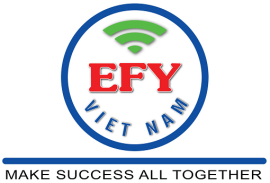 Độc lập – Tự do – Hạnh phúcSố:     00319/HCM/NEWCA01-PMVINA/EFY/I-VANHỢP ĐỒNG CUNG CẤP DỊCH VỤ I-VAN(Gia hạn lần 1)Căn cứ Bộ luật Dân sự số 91/2015/QH13 ngày 24/11/2015;Căn cứ Luật Giao dịch điện tử số 51/2005/QH11 ngày 29/11/2005; Căn cứ Giấy chứng nhận đăng ký doanh nghiệp số 0313753379;Căn cứ Hợp đồng dịch vụ I-VAN số 03092015/HĐ-BHXH-EFY ngày 17/09/2015;Căn cứ Hợp đồng đại lý dịch vụ I-VAN số 72 /HĐĐL/2021/CKSVINA ngày 11/05/2021;Hôm nay, ngày 17 tháng 06 năm 2021, các bên gồm:BÊN SỬ DỤNG DỊCH VỤ (BÊN A):CÔNG TY CỔ PHẦN TOLEDO CLOTHING COOPERATIONNgười đại diện:NGUYỄN THỊ QUỲNH LAN                    Chức vụ:GIÁM ĐỐCGiấy ủy quyền số:                      Cấp ngày:Địa chỉ: 111 Phan Huy Ích, Phường 15, Quận Tân Bình, Tp. Hồ Chí MinhMã đơn vị: TZ2917O                MST/MNS: 0315256326BÊN CUNG CẤP DỊCH VỤ (BÊN B):CÔNG TY TNHH PHẦN MỀM CHỮ KÝ SỐ VINANgười đại diện: NGUYỄN MẠNH KHANG                               Chứcvụ: Giám đốcĐịa chỉ: 118/127A/31 Phan Huy Ích, Phường 15, Quận Tân Bình, Thành phố Hồ Chí Minh, Việt NamVPGD: 118/127A/31 Phan Huy Ích, Phường 15, Quận Tân Bình, Thành phố Hồ Chí Minh, Việt NamĐiện thoại: 0968399499Mã số thuế: 0316680746Số tài khoản: 2912918888Fax:Email: thanhanvina@gmail.comMở tại: Ngân hàng thương mại cổ phần Á ChâuSau khi bàn bạc, thỏa thuận, hai bên thống nhất ký kết hợp đồng với các điều khoản sau:Điều 1: Các định nghĩa và diễn giải - Dịch vụ giá trị gia tăng về giao dịch điện tử trong lĩnh vực BHXH (dịch vụ I-VAN) là dịch vụ nhận, truyền, lưu trữ,phục hồi thông điệp dữ liệu giao dịch điện tử trong lĩnh vực BHXH giữa cơ quan, tổ chức, cá nhân tham gia giao dịch điện tử trong lĩnh vực BHXH và cơ quan Bảo hiểm xã hội để thực hiện giao dịch bằng phương tiện điện tử.- “Nhà cung cấp dịch vụ I-VAN”: Công ty Cổ phần Công nghệ Tin học EFY Việt Nam (được gọi tắt là EFY Việt Nam) là đơn vị cung cấp chính thức dịch vụ I-VAN.(Theo hợp đồng dịch vụ I-VAN số 03092015/HĐ-BHXH-EFY ngày 17/09/2015)Địa chỉ: Tầng 9, tòa nhà Sannam, 78 phố Duy Tân, P.Dịch Vọng Hậu, Q.Cầu Giấy, TP.Hà NộiĐiện thoại:   04 6287 2290       		|   Tổng đài hỗ trợ dịch vụ: 19006142Web: baohiemxahoidientu.vn	|Email:ebhxh@efy.com.vn- “Bên cung cấp dịch vụ” là đại lý kinh doanh dịch vụ I-VAN của EFY Việt Nam (theo hợp đồng đại lý dịch vụ I-VAN số 72 /HĐĐL/2021/CKSVINA) và được EFY Việt Nam ủy quyền ký hợp đồng trực tiếp với khách hàng. Sau đây gọi tắt là Bên B.Điều 2: Nội dung công việcBên B cung cấp cho Bên A dịch vụ I-VAN gói eBH3S.L1, thời hạn sử dụng 36 tháng, bao gồm cả thời gian khuyến mại (nếu có).Bên B đảm bảo cung cấp dịch vụ I-VAN cho Bên A với các nội dung sau:Phần mềm hỗ trợ kê khai EFY-eBHXH;Sử dụng Cổng giao dịch điện tử BHXH trên mạng Internet(baohiemxahoidientu.vn);Được hỗ trợ giao dịch điện tử qua điệnthoại , email thanhanvina@gmail.com hoặc kênh hỗ trợ của Nhà cung cấp dịch vụ I-VAN.Điều 3: Thời hạn sử dụng dịch vụGói dịch vụ sẽ được kích hoạt kể từ ngày 12/06/2021 (là ngày hết hạn của gói dịch vụ đã mua trước đó) nếu Bên A thanh toán đầy đủ phí dịch vụ cho Bên B trước ngày 12/06/2021. Ngược lại gói dịch vụ sẽ được kích hoạt kể từ ngày Bên A thanh toán đầy đủ phí dịch vụ cho Bên B.Trong thời hạn của gói dịch vụ Bên A đã đăng ký, việc biến động số lượng người lao động sẽ không làm thay đổi phí dịch vụ và gói dịch vụ đã đăng ký;Trước khi hết thời hạn, nếu có nhu cầu Bên A phải thực hiện gia hạn để sử dụng tiếp (phí gia hạn căn cứ tại thời điểm gia hạn). Sau thời điểm hết hạn dịch vụ, Bên A không thể giao dịch điện tử với cơ quan BHXH.Điều 4: Phí dịch vụ và phương thức thanh toánPhí dịch vụ: 1.280.000 đồng (sản phẩm không chịu thuế VAT theo quy định của Nhà nước).(Bằng chữ: Một triệu hai trăm tám mươi nghìn đồng)Phương thức thanh toán: Bên A thanh toán một lần cho Bên B ngay sau khi Bên A đăng ký sử dụng dịch vụ hoặc sau khi hai bên ký hợp đồng;Hình thức thanh toán: Chuyển khoản hoặc tiền mặt;Đồng tiền thanh toán: Việt Nam đồng (VNĐ).Điều 5: Quyền và nghĩa vụ của Bên ABên A có nghĩa vụ cung cấp thông tin đăng ký dịch vụ một cách trung thực, chính xác; xuất trình các giấy tờ phục vụ việc cung cấp dịch vụ I-VAN; tự chịu trách nhiệm trước pháp luật và thiệt hại xảy ra nếu vi phạm quy định này;Lưu trữ và sử dụng thông tin tài khoản giao dịch điện tử của mình một cách an toàn, bí mật trong suốt thời gian dịch vụI-VAN có hiệu lực; không tự ý bẻ khóa, chỉnh sửa các phần mềm được cung cấp;Thông báo ngay cho Bên B hoặc Nhà cung cấp dịch vụ I-VAN nếu phát hiện thấy dấu hiệu tài khoản của mình đã bị lộ hoặc sử dụng trái phép để có các biện pháp xử lý;Bên A hoàn toàn chịu trách nhiệm trước pháp luật về mọi thiệt hại xảy ra nếu vi phạm quy định tại khoản 5.2 và khoản 5.3 của Điều này;Bên A có quyền yêu cầu Bên B cung cấp những thông tin sau:Các nội dung của dịch vụ I-VAN, thời hạn, phí dịch vụ trong phạm vi của Hợp đồng;Thủ tục khiếu nại và giải quyết tranh chấp.Bên A có quyền yêu cầu Bên B tạm ngừng hoặc chấm dứt dịch vụ đã cung cấp và tự chịu trách nhiệm về yêu cầu đó.Điều 6: Quyền và nghĩa vụ của Bên BCung cấp và hướng dẫn đầy đủ các nội dung của dịch vụ được nêu tại Điều 2 của hợp đồng;Cung cấp kênh hỗ trợ Bên Asử dụng dịch vụ trong suốt thời gian hợp đồng có hiệu lực.Thông báo cho bên A gia hạn dịch vụ trong vòng 30 ngày trước ngày hết hạn; Bên B có nghĩa vụ lưu trữ những thông tin của Bên A một cách an toàn và chỉ được sử dụng những thông tin này vào mục đích liên quan đến dịch vụ I-VAN, trừ trường hợp thỏa thuận hoặc pháp luật có quy định khác.Điều 7: Quyền và nghĩa vụ của nhà cung cấp dịch vụ I-VANĐảm bảo chất lượng và tính hợp pháp của dịch vụ I-VAN ủy quyền cho Bên B cung cấp;Đảm bảoan toàn, bảo mật thông tin của Bên A trong suốt quá trình sử dụng dịch vụ;Hỗ trợ Bên B giải quyết những ý kiến, thắc mắc và khiếu nại của Bên A trong trường hợp cần thiết;Nhà cung cấp dịch vụ I-VAN có quyền tạm ngừng dịch vụ và thông báo cho các bên liên quan được biết trong các trường hợp sau:Thông tin đăng ký sử dụng dịch vụ của Bên A không đầy đủ và chính xácKhông đóng đủ, đúng hạn phí dịch vụKhi Bên A giải thể hoặc phá sản theo quy định của pháp luật.Trong suốt thời gian tạm ngừng dịch vụ, Nhà cung cấp vẫn phải thực hiện các nghĩa vụ liên quan đến lưu trữ bảo mật những thông tin của Bên A.Điều 8: Tạm ngừng dịch vụDịch vụ cung cấp cho Bên A sẽ tạm ngừng khi xảy ra một trong các trường hợp sau: Khi Bên A yêu cầu bằng văn bản và yêu cầu này đã được Bên B xác minh là chính xác;Khi Bên B phát hiện ra bất cứ sai sót nào có ảnh hưởng đến quyền lợi của Bên A trong quá trình sử dụng dịch vụ. Đồng thời Bên B sẽ nỗ lực khắc phục sai sót cho bên A trong thời gian sớm nhất.Khi xảy ra các trường hợp bất khả kháng hoặc có yêu cầu từ cơ quan nhà nước có thẩm quyền.Tạm ngừng theo điều kiện tạm ngừng được quy định tại Điều 7 của hợp đồng này.Khi có căn cứ thực hiện tại khoản 8.1, Bên B sẽ tạm ngừng cung cấp dịch vụ và thông báo cho Bên A về việc tạm ngừng cung cấp dịch vụ này.Điều 9: Chấm dứt và thanh lý hợp đồngHợp đồng này chấm dứt trong các trường hợp sau đây:Bên A đăng ký ngừng sử dụng dịch vụ I-VAN;Hết thời hạn sử dụng dịch vụ mà Bên A không tiếp tục gia hạn;Do Bên A trong khi sử dụng dịch vụ có hành vi vi phạm pháp luật, các thể lệ và quy định về khai thác dịch vụ.Hai bên thỏa thuận về việc chấm dứt Hợp đồng này.Trong các trường hợp chấm dứt hợp đồng trên, Bên A sẽ không được hoàn trả phí dịch vụ đã thanh toán cho Bên B;Hợp đồng được coi là tự động thanh lý khi hai bên hoàn thành nghĩa vụ hợp đồng mà không xảy ra tranh chấp.Điều 10: Trách nhiệm vi phạm hợp đồngBên nào vi phạm các nghĩa vụ đã cam kết sẽ bị phạt vi phạm hợp đồng. Mức phạt do bên bị vi phạm đưa ra căn cứ tính chất, mức độ vi phạm và việc khắc phục hậu quả của bên vi phạm.Điều 11: Điều khoản chungHợp đồng này có hiệu lực kể từ ngày 17 tháng 06 năm 2021;Các vấn đề phát sinh sẽ được hai bên nghiên cứu, trao đổi, thống nhất và khi cần thiết sẽ ký các phụ lục bổ sung cho Hợp đồng này;Nếu xảy ra các bất đồng, tranh chấp giữa hai bên thì hai bên sẽ cùng hợp tác giải quyết thông qua thương lượng, hòa giải. Trường hợp, nếu hai bên không tự giải quyết được sẽ đưa ra Toà án có thẩm quyền để giải quyết;Hợp đồng này được làm thành 03 (ba) bản có giá trị pháp lý như nhau, Bên A giữ 01 (một) bản, Bên B	giữ 01 (một) bản, Nhà cung cấp dịch vụ I-VAN giữ 01 (một) bản./.ĐẠI DIỆN BÊN AĐẠI DIỆN BÊN BGIÁM ĐỐC: NGUYỄN THỊ QUỲNH LANGiám đốc: NGUYỄN MẠNH KHANG